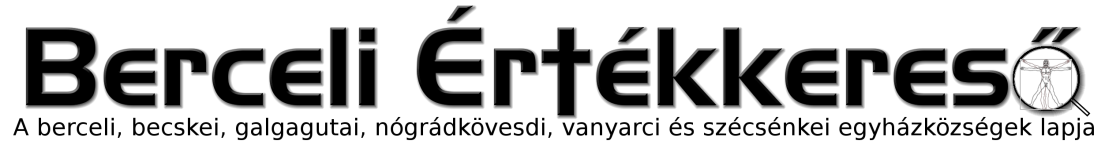 V. évf. 40. szám Évközi 25. vasárnap	2018. szeptember 23.Válj azzá, aki már vagy a keresztségben! Nagymarosi Ifjúsági Találkozó 2018 őszén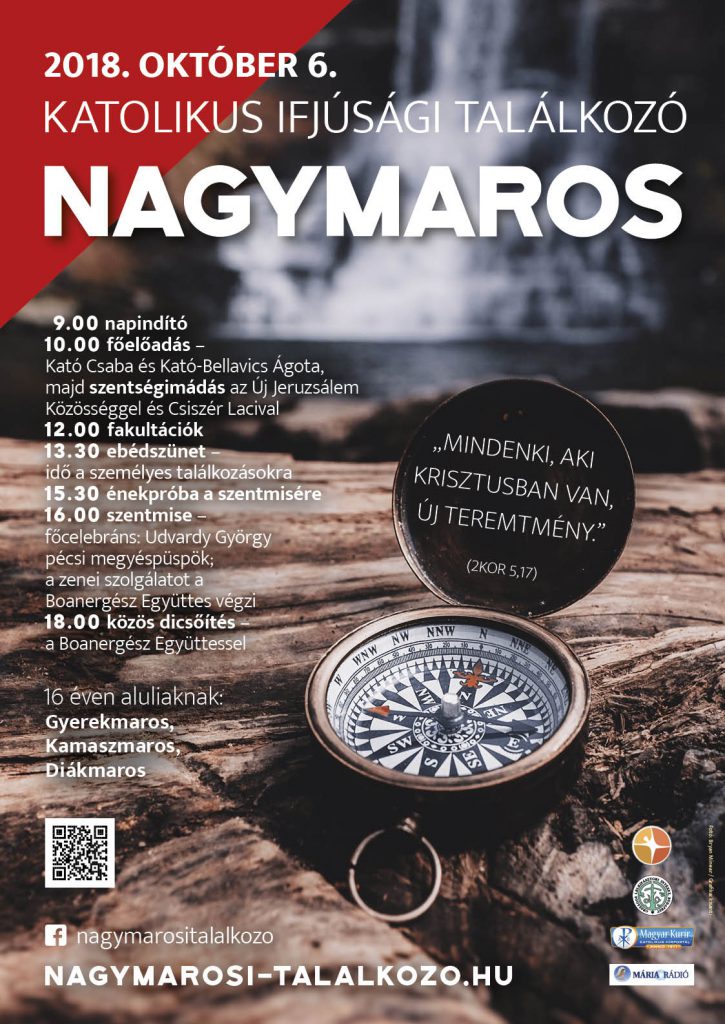 Jelek, amelyek valós változást hoznak életünkben. Események, amelyekben biztosan találkozhatunk az Úrral. Isten Egyházán keresztül szeretne jelen lenni életünkben a hétköznapokon és az ünnepek idején is. Ennek kitüntetett pontjai a szentségek, egyszeriek és rendszeresek egyaránt. A következő találkozókon ezekről az életadó forrásokról, találkozási pontokról szeretnénk gondolkodni, idén ősszel különösen is összpontosítva a keresztség és a bérmálás szentségére.Az október 6-i ifjúsági találkozó főelőadói Kató-Bellavics Ágota és Kató Csaba lesznek. Levelükkel így invitálnak Nagymarosra: „Az életünk egy nagy utazás. Utunk Istenből indul és hozzá tér vissza. Az őszi találkozón arra hívunk, hogy járjuk be együtt az élet útját. Te hol tartasz ezen az úton?”A október 6-i Nagymarosi Ifjúsági Találkozó ez alkalommal is közös reggeli napindítóval kezdődik a nagymarosi plébániakertben – a délelőtt zenei szolgálatát Csiszér Laci és az Új Jeruzsálem Közösség végzi majd. A főelőadást követően számos lelkiségi műhely és fakultáció vár a délután folyamán. Ezekről a következő hetekben egyre több információt találtok majd honlapunkon.A délután négy órakor kezdődő szentmise főcelebránsa Udvardy György pécsi megyéspüspök atya lesz; a szentmisén a Boanergész Együttes zenél majd.A program 9.00: napindító, 10.00: főelőadás – Kató Csaba és Kató-Bellavics Ágota, majd szentségimádás az Új Jeruzsálem Közösséggel és Csiszér Lacival 12.00: fakultációk, 13.30: ebédszünet, idő a személyes találkozásokra, 15.30: énekpróba a szentmisére 16.00: szentmise – főcelebráns: Udvardy György pécsi megyéspüspök. A zenei szolgálatot a Boanergész Együttes végzi 18.00: közös dicsőítés a Boanergész EgyüttesselA Nagymarosi Ifjúsági Találkozón való részvételt a plébániai kormányzó NEM JAVASOLJA, helyette 2018.10.06.-án Budapesten a Caritas Hungarica Díj átadóján vegyünk részt.Sörre bor mindenkor ifjúsági kirándulás az őszi szünetben2018.10.29.-én Ifjúsági kirándulást szervezünk 15–25 év közötti fiatalok részére az őszi szünetben.Tervezett program:Indulás Bercelről, azokat a településeket érintve, ahonnan lesznek jelentkezők.Gyárlátogatás és sörkóstolás a HEINEKEN Hungária Sörgyárak Zrt. Soproni Sörgyártúrán, melyen a gyártás folyamatát ismerhetik meg a fiatalok, majd a túra végén sörkóstolás (18 éven aluliak kizárólag alkoholmentes sört fogyaszthatnak!)http://www.heinekenhungaria.hu/sorgyartura Esztergomi Bazilika és Kincstár megtekintése, közös imádság.Ebéd, majd borkóstolás az Esztergomi Prímás Pincében. (18 éven aluliak kizárólag mustot fogyaszthatnak!) http://www.primaspince.hu 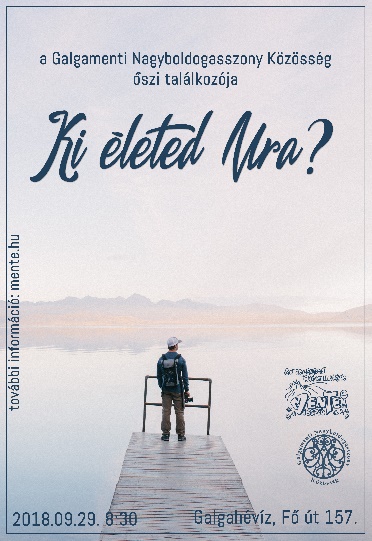 Látogatás a Győri Keksz Kft székesfehérvári csokigyárában keksz és csokoládékóstolással.Ruben Fleischer: Venom című amerikai akció-horror-sci-fi mozifilmjének megtekintése Budapesten. /A változtatás jogát fenntartják!/A programon való részvétel díja 15–25 év közötti fiatalok részére egy Miatyánk és egy Üdvözlégy elimádkozása. Felhívjuk a kedves testvérek figyelmét, hogy mivel a programon való részvételre csak korlátozott számban van módunk résztvevő fiatalokat fogadni, így azt FELTÉTLENÜL TARTSÁK TITOKBAN!!! FIATALOKNAK NE SZÓLJANAK!!!HIRDETÉSEKBercelen a 5. csoport takarít.2018.09.24.	H 	18:00	Szentmise a Galgagutai Templomban (Szent Gellért püspök)		19:00	Keresztelési előkészítő Bercelen2018.09.25.	K	08:30	Szentmise a Nógrádkövesdi Templomban2018.09.26.	Sz	08:30	Szentmise a Berceli Templomban2018.09.27.	Cs	17:00	Szentmise a Berceli Templomban +Blaskó Ferencné Jele Margit 1. évf		18:00	Összevont válságértekezlet a berceli, becskei, galgagutai, nógrádkövesdi, vanyarci és szécsénkei gazdasági és pasztorális tanács tagjainak a Szent Miklós Közösségi Házban, téma: Fiatalok bevonása közösségi programokba2018.09.28.	P	16:00	Filmklub a Berceli Szent Miklós Közösségi Házban: A tartótiszt c. film vetítése, majd beszélgetés Varga Ágota a rendező részvételével2018.09.29.	Sz	8:30	Galgamenti ifjúsági találkozó Galgahévízen			https://www.facebook.com/events/2263166230636606/ 		17:00	Szentmise a Berceli Templomban Csáki Ignác keresztelése		18:00	Ifi Klub a Berceli Plébánián: Palacsinta est2018.09.30.	V	08:30	Szentmise a Berceli Templomban Szentírások megáldásaSzentírás		09:00	Igeliturgia a Vanyarci Templombanvasárnapja		10:30	Szentmise a Galgagutai Templomban		10:30	Igeliturgia a Becskei Templomban		12:00	Idősek napi Szentmise a Szécsénkei Templomban,			utána ebéd a Szécsénkei Művelődési Házban		12:00	Ünnepélyes Angelus a Nógrádkövesdi Templomban		12:15	Búcsúi Szentmise a Nógrádkövesdi Templomban, főcelebráns: Dr. Szederkényi László püspökhatvani és nógrádsápi plébániai kormányzó, az Egyháztörténeti Bizottság tagja.		14:30	Idősek napja a Becskei Művelődési HázbanHivatali ügyintézés: Római Katolikus Plébánia 2687 Bercel, Béke u. 20.tel: 0630/455-3287 web: http://bercel.vaciegyhazmegye.hu, e-mail: bercel@vacem.huBankszámlaszám: 10700323-68589824-51100005V. évf. 40. szám Évközi 25. vasárnap	2018. szeptember 23.Válj azzá, aki már vagy a keresztségben! Nagymarosi Ifjúsági Találkozó 2018 őszénJelek, amelyek valós változást hoznak életünkben. Események, amelyekben biztosan találkozhatunk az Úrral. Isten Egyházán keresztül szeretne jelen lenni életünkben a hétköznapokon és az ünnepek idején is. Ennek kitüntetett pontjai a szentségek, egyszeriek és rendszeresek egyaránt. A következő találkozókon ezekről az életadó forrásokról, találkozási pontokról szeretnénk gondolkodni, idén ősszel különösen is összpontosítva a keresztség és a bérmálás szentségére.Az október 6-i ifjúsági találkozó főelőadói Kató-Bellavics Ágota és Kató Csaba lesznek. Levelükkel így invitálnak Nagymarosra: „Az életünk egy nagy utazás. Utunk Istenből indul és hozzá tér vissza. Az őszi találkozón arra hívunk, hogy járjuk be együtt az élet útját. Te hol tartasz ezen az úton?”A október 6-i Nagymarosi Ifjúsági Találkozó ez alkalommal is közös reggeli napindítóval kezdődik a nagymarosi plébániakertben – a délelőtt zenei szolgálatát Csiszér Laci és az Új Jeruzsálem Közösség végzi majd. A főelőadást követően számos lelkiségi műhely és fakultáció vár a délután folyamán. Ezekről a következő hetekben egyre több információt találtok majd honlapunkon.A délután négy órakor kezdődő szentmise főcelebránsa Udvardy György pécsi megyéspüspök atya lesz; a szentmisén a Boanergész Együttes zenél majd.A program 9.00: napindító, 10.00: főelőadás – Kató Csaba és Kató-Bellavics Ágota, majd szentségimádás az Új Jeruzsálem Közösséggel és Csiszér Lacival 12.00: fakultációk, 13.30: ebédszünet, idő a személyes találkozásokra, 15.30: énekpróba a szentmisére 16.00: szentmise – főcelebráns: Udvardy György pécsi megyéspüspök. A zenei szolgálatot a Boanergész Együttes végzi 18.00: közös dicsőítés a Boanergész EgyüttesselA Nagymarosi Ifjúsági Találkozón való részvételt a plébániai kormányzó NEM JAVASOLJA, helyette 2018.10.06.-án Budapesten a Caritas Hungarica Díj átadóján vegyünk részt.Sörre bor mindenkor ifjúsági kirándulás az őszi szünetben2018.10.29.-én Ifjúsági kirándulást szervezünk 15–25 év közötti fiatalok részére az őszi szünetben.Tervezett program:Indulás Bercelről, azokat a településeket érintve, ahonnan lesznek jelentkezők.Gyárlátogatás és sörkóstolás a HEINEKEN Hungária Sörgyárak Zrt. Soproni Sörgyártúrán, melyen a gyártás folyamatát ismerhetik meg a fiatalok, majd a túra végén sörkóstolás (18 éven aluliak kizárólag alkoholmentes sört fogyaszthatnak!)http://www.heinekenhungaria.hu/sorgyartura Esztergomi Bazilika és Kincstár megtekintése, közös imádság.Ebéd, majd borkóstolás az Esztergomi Prímás Pincében. (18 éven aluliak kizárólag mustot fogyaszthatnak!) http://www.primaspince.hu Látogatás a Győri Keksz Kft székesfehérvári csokigyárában keksz és csokoládékóstolással.Ruben Fleischer: Venom című amerikai akció-horror-sci-fi mozifilmjének megtekintése Budapesten. /A változtatás jogát fenntartják!/A programon való részvétel díja 15–25 év közötti fiatalok részére egy Miatyánk és egy Üdvözlégy elimádkozása. Felhívjuk a kedves testvérek figyelmét, hogy mivel a programon való részvételre csak korlátozott számban van módunk résztvevő fiatalokat fogadni, így azt FELTÉTLENÜL TARTSÁK TITOKBAN!!! FIATALOKNAK NE SZÓLJANAK!!!HIRDETÉSEKBercelen a 5. csoport takarít.2018.09.24.	H 	18:00	Szentmise a Galgagutai Templomban (Szent Gellért püspök)		19:00	Keresztelési előkészítő Bercelen2018.09.25.	K	08:30	Szentmise a Nógrádkövesdi Templomban2018.09.26.	Sz	08:30	Szentmise a Berceli Templomban2018.09.27.	Cs	17:00	Szentmise a Berceli Templomban +Blaskó Ferencné Jele Margit 1. évf		18:00	Összevont válságértekezlet a berceli, becskei, galgagutai, nógrádkövesdi, vanyarci és szécsénkei gazdasági és pasztorális tanács tagjainak a Szent Miklós Közösségi Házban, téma: Fiatalok bevonása közösségi programokba2018.09.28.	P	16:00	Filmklub a Berceli Szent Miklós Közösségi Házban: A tartótiszt c. film vetítése, majd beszélgetés Varga Ágota a rendező részvételével2018.09.29.	Sz	8:30	Galgamenti ifjúsági találkozó Galgahévízen			https://www.facebook.com/events/2263166230636606/ 		17:00	Szentmise a Berceli Templomban Csáki Ignác keresztelése		18:00	Ifi Klub a Berceli Plébánián: Palacsinta est2018.09.30.	V	08:30	Szentmise a Berceli Templomban Szentírások megáldásaSzentírás		09:00	Igeliturgia a Vanyarci Templombanvasárnapja		10:30	Szentmise a Galgagutai Templomban		10:30	Igeliturgia a Becskei Templomban		12:00	Idősek napi Szentmise a Szécsénkei Templomban,			utána ebéd a Szécsénkei Művelődési Házban		12:00	Ünnepélyes Angelus a Nógrádkövesdi Templomban		12:15	Búcsúi Szentmise a Nógrádkövesdi Templomban, főcelebráns: Dr. Szederkényi László püspökhatvani és nógrádsápi plébániai kormányzó, az Egyháztörténeti Bizottság tagja.		14:30	Idősek napja a Becskei Művelődési HázbanHivatali ügyintézés: Római Katolikus Plébánia 2687 Bercel, Béke u. 20.tel: 0630/455-3287 web: http://bercel.vaciegyhazmegye.hu, e-mail: bercel@vacem.huBankszámlaszám: 10700323-68589824-51100005